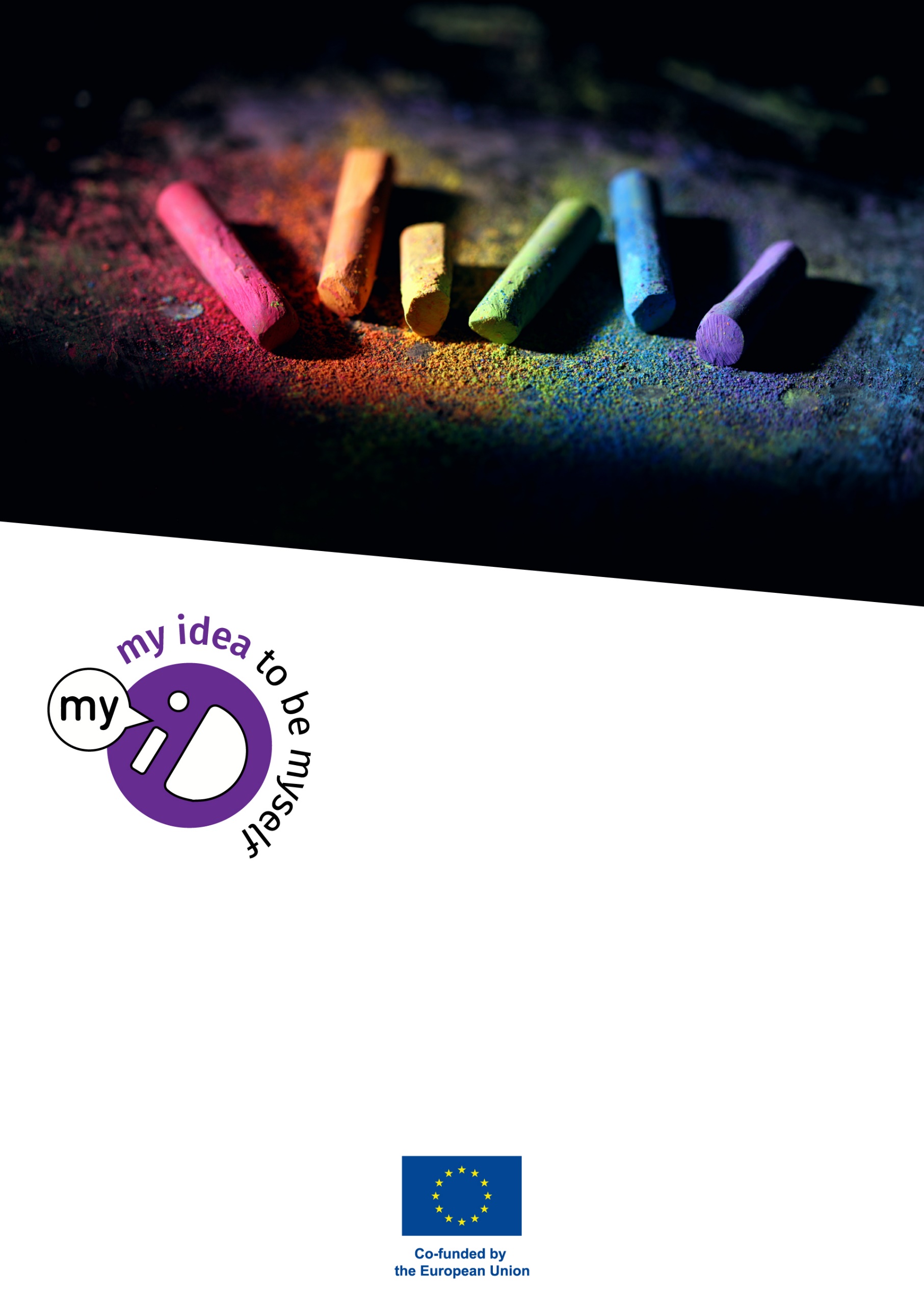 Un folleto modeloEsta publicación pretende ser un ejemplo de folleto que los centros de secundaria pueden ofrecer a las madres y padres de sus alumnos. Con el folleto, los centros pueden informar a las madres y padres sobre cómo trata el centro la diversidad sexual y de género. Por supuesto, todos los colegios piensan de forma diferente al respecto y tienen su propia política. En esta publicación partimos de la base de que los centros quieren ofrecer a las alumnas y  alumnos LGBTIQ+ -al igual que a los demás alumnos- un entorno de aprendizaje seguro y agradable, pero que sienten la necesidad de facilitar a las madres y padres más información al respecto si así lo solicitan. El folleto es un ejemplo modelo en el que el contenido se basa en una política ideal-típica y un nivel medio de participación de las madres y padres. El modelo de folleto puede servir como fuente de información para las madres y padres, pero también puede ser una herramienta para que la escuela considere más a fondo su propio enfoque y su tono hacia las madres y padres. En la práctica, cada escuela tendrá que adaptar este modelo de folleto a su propia política, enfoque y tono. Suponemos que el folleto sólo se facilitará a las madres y padres que lo soliciten. Para las madres y padres muy desaprobadores, la cantidad y el tono de la información pueden causar resistencia. La información se dirige a madres y padres realmente interesados. Esperamos que este ejemplo le ayude a empezar.¿Para quién es este folleto?Este folleto está dirigido a las madres y padres que tengan preguntas sobre la diversidad sexual y de género y sobre cómo se relaciona con nuestra escuela.El texto básico de este folleto ha sido redactado por GALE (la Alianza Mundial para la Educación LGBTIQ+). Se basa en las experiencias internacionales y la literatura sobre cómo las escuelas pueden hacerse seguras y acogedoras para las/los estudiantes lesbianas, gays, bisexuales, transexuales e intersexuales. Nuestra escuela adaptó este texto a la situación específica de nuestra escuela. En el próximo capítulo de este folleto nos adentraremos en qué es exactamente la diversidad sexual y de género y por qué nuestra escuela debe tomar algunas medidas al respecto. En el tercer capítulo describiremos cómo vemos la diversidad sexual y de género y cómo hemos desarrollado la política escolar al respecto.En el cuarto y último capítulo describiremos cómo queremos conectar con las madres y padres. ¿Qué es la diversidad sexual y de género?Muchas madres y padres esperan que sus hijos crezcan como hombres, como mujeres y como personas que acabarán casándose con alguien del otro sexo. Sin embargo, en algunos casos no sucederá así. Esto tiene que ver con cómo se desarrollan sus características sexuales, su identidad de género y su orientación sexual.Características sexuales¿Sabías que algunas niñas o niños nacen con características biológicas que no son ni femeninas ni masculinas? Por ejemplo, su cuerpo puede tener aspectos masculinos o femeninos poco claros o ambos, o su código genético o sus niveles hormonales pueden no ser los típicos de un varón o una mujer. Estas características se denominan variaciones intersexuales. Algunas de estas variaciones deben corregirse quirúrgicamente, pero la mayoría no necesitan intervención médica. Pero como se espera que los niños sean varones y las niñas mujeres, nacer con una variación intersexual puede suponer un reto social. Las madres y padres y el/la niño/a tienen que encontrar soluciones para hacer frente a esas expectativas sociales.Identidad de géneroOtras niñas o niños nacen con características biológicas totalmente femeninas o masculinas, pero aun así se sienten claramente diferentes. No están contentos con el cuerpo que tienen. Cuando las niñas o niños son aún muy pequeños, las madres y padres no lo saben y los educan según las expectativas relacionadas con su sexo biológico. Esto se llama cisgénero: comportarse de acuerdo con el sexo biológico que se tiene al nacer. Pero las niñas y niños criados como cisgénero, aunque se sientan diferentes, pueden sentirse confusas/os o frustradas/os más adelante. Con el tiempo, pueden decidir que quieren cambiar su cuerpo, o parte de su cuerpo, al género al que sienten que pertenecen. Esto se llama transexualidad: cambiar al sexo que uno siente ser.Orientación sexualLuego, algunas niñas o niños pueden descubrir durante su adolescencia que otras y otros jóvenes se sienten atraídos por el otro sexo (esto se llama heterosexual), pero que ellas y ellos no. Tal vez sólo se sientan atraídos por otras personas de su mismo sexo (esto se denomina homosexual, o gay en el caso de los chicos y lesbiana en el de las chicas) o unas veces por hombres y otras por mujeres (esto se denomina bisexual). ¿Qué tiene esto que ver con nuestra escuela?Nuestra escuela quiere ser segura y acogedora para todas las alumnas y alumnos. Queremos asegurarnos de que todas las alumnas y alumnos, incluidos las y los de todas las religiones, creencias, afiliaciones políticas, géneros, nacionalidades y orientaciones sexuales e independientemente del estado económico o civil de sus madres y padres, puedan sentirse aquí como en casa y aprender de forma óptima.Las estudiantes lesbianas, gays, bisexuales, transexuales e intersexuales (es una fase larga, utilicemos "LGBTI") pueden tener necesidades específicas que debemos tener en cuenta. Parte de estas necesidades se deben a la discriminación. Algunas personas se sienten incómodas con la diversidad sexual o de género o la desaprueban. Esto puede hacer que traten a las personas LGBTI de forma negativa. En la sociedad puede haber discriminación. En la escuela, podemos verla como insultos, acoso y exclusión de compañeros de actividades. Aunque pensamos que todo el mundo tiene derecho a tener sus propios sentimientos y opiniones sobre la diversidad sexual y de género, nuestra escuela no aprueba los discursos de odio ni la violencia. Tenemos que asegurarnos de que todas las alumnas y alumnos estén seguros. Por eso prestaremos atención a las habilidades sociales y emocionales y a la comunicación respetuosa. También ofreceremos directrices y lecciones para prevenir o corregir comportamientos negativos como el bulling o la discriminación. Dado que algunas personas pueden desaprobar la diversidad sexual y de género porque no tienen información suficiente o incorrecta, también educaremos a nuestras alumnas y alumnos sobre los hechos. Debatiremos cómo ve la sociedad la diversidad y animaremos al cuerpo estudiantil a formarse su propia opinión. Aparte de la discriminación, hay otras cuestiones que debemos tener en cuenta. Estas cuestiones suelen ser más específicas de cada uno de los grupos de diversidad sexual o de género. Por ejemplo:La mayoría de la gente asume que las niñas y niños crecerán siendo cisgénero (mujer o hombre) y heterosexuales (atraídos por el sexo opuesto). Cuando una niña o un niño se sienten diferente y lo comunica a su madre y padre o a otras personas, se habla de "salida del armario". La salida del armario puede ser un proceso difícil tanto para la niña o niño como para otras personas, como su madre y/o padre o sus compañeros de clase. Para facilitar este proceso a las alumnas y alumnos gays, lesbianas y bisexuales y a las personas a las que se lo comunican, la escuela debe proporcionarles ayuda. Las niñas y/o niños suelen darse cuenta gradualmente de que son transexuales y, cuando lo tienen más claro, pueden querer empezar a cambiar su género hacia el que realmente sienten que son. Se trata de otro tipo de salida del armario en el que la escuela debe ayudar. Cuando un alumno o alumna cambia de género, se plantean algunas cuestiones prácticas. Por ejemplo: qué aseos o vestuarios utilizará, cómo participará en los deportes, cuál será su nombre y sexo en los documentos formales, como el diploma... La escuela tiene que tomar decisiones al respecto. Nuestra escuela tiene que tomar decisiones al respecto y cambiar algunas rutinas. Cuando los niños tienen una variación intersexual, puede que ya lo sepan desde que nacen, pero también puede que lo descubran más adelante, durante el instituto. Cuando su variación intersexual es visible en su cuerpo, la escuela tiene que hacer el mismo tipo de adaptaciones que para los estudiantes trans. Pero las variaciones intersexuales también pueden ser genéticas u hormonales e invisibles. Estas variaciones pueden hacer que las alumnas y alumnos se sientan incómodos y confusos. Debemos tener cuidado de no tratar a estos niños como enfermos mentales, sino tratar sus sentimientos como una parte normal de su desarrollo personal.Como ves, se trata de un tema que concierne a la escuela de diferentes maneras y sobre el que tenemos que tomar algunas decisiones. En el próximo capítulo te contaremos más sobre cómo estamos pensando en esto y qué tipo de cosas pretendemos hacer para que la escuela sea segura y cómoda para todas y todos, incluidos las alumnas y alumnos LGBTI.Nuestra política escolarComo centro escolar, intentamos establecer un entorno seguro y acogedor para las alumnas y alumnos LGBTI. Somos conscientes de que algunas madres y padres pueden criticar esto. Por supuesto, estamos dispuestos a dialogar con ellas y ellos al respecto. Para poder llegar a un entendimiento mutuo y a un diálogo constructivo, queremos dejar clara nuestra opinión y lo que pretendemos hacer. Nuestra opinión generalNuestra escuela quiere educar y formar al cuerpo estudiantil para que sean miembros de éxito en la sociedad. Para poder asumir este papel como futuras personas adultas, necesitan conocerse a sí mismos y saber cómo relacionarse con las/los demás. A partir de ahí, pueden desarrollar sus propias opiniones y comunicarse de forma respetuosa y democrática sobre lo que necesitan. Sabemos que es un fenómeno natural que las personas puedan sentirse incómodas o incluso asustarse o enfadarse cuando se enfrentan a gente nueva y a situaciones que les parecen extrañas. En la escuela primaria ya enseñamos a las niñas y niños a contar hasta diez para ayudarles a no reaccionar de forma demasiado impulsiva y violenta. Les decimos: piensa antes de actuar. En la adolescencia, tenemos que seguir desarrollando esta inteligencia emocional de las/los jóvenes. Necesitan flexibilidad mental para afrontar la diversidad y las situaciones cambiantes.Durante la secundaria, sus cuerpos cambian, las hormonas crean impulsos inesperados, se desarrolla la atracción sexual y las/los adolescentes van tomando conciencia de quiénes son y quiénes quieren ser. Nuestra escuela no es sólo un instituto donde las alumnas y alumnos aprenden hechos académicos, sino también un espacio para aprender cómo pueden afrontar estos cambios físicos, emocionales y relacionales. Creemos que una buena educación cívica, sanitaria y sexual es importante para aprender esto. Además, el apoyo a ese desarrollo personal también debe formar parte de toda nuestra cultura escolar. Como toda diversidad, la diversidad sexual y de género son aspectos de la sociedad con los que las alumnas y alumnos tienen que aprender a lidiar. Por eso intentamos integrarlo sin convertirlo en un tema especial. Nuestras normas de calidadCreemos que una buena política escolar tiene cuatro pilares: (1) objetivos y planes claros, (2) un entorno escolar seguro, (3) un buen plan de estudios que se imparta bien, y (4) una buena atención al alumnado. Describiremos cómo podríamos integrar la atención a la diversidad sexual y de género en esos cuatro pilares. (1) Objetivos clarosNuestra escuela investiga regularmente el bienestar de las alumnas y alumnos. En nuestra futura investigación, preguntaremos al alumnado no sólo por su sexo biológico, sino también por su género y orientación sexual. Así podremos comprobar si las alumnas y alumnos LGBTI se sienten seguros y obtienen los mismos resultados de aprendizaje que los demás alumnos. De este modo podremos mejorar la política escolar. Cuando resulte que a las alumnas y alumnos LGBTI no les va bien, pensaremos en cómo mejorar su situación. En primer lugar, pensaremos en formas de hacer que la escuela sea más segura. En segundo lugar, seremos más claros en nuestra visión de la "ciudadanía". Se trata de todo el abanico de expectativas sociales, de ser capaz de expresar tu opinión de forma razonable, de ser capaz de escuchar los puntos de vista de los demás sin enfadarse, de tener un comportamiento social positivo y de participar democráticamente. En resumen: formularemos una visión sobre cómo la escuela fomentará la inteligencia emocional del cuerpo estudiantil mediante una comunicación abierta y respetuosa sobre las diversidades en la escuela. (2) Entorno escolar seguroQueremos que nuestra escuela sea segura para todas y todos. Para asegurarnos de que todo el mundo está de acuerdo con las normas, las elaboraremos junto con las alumnas y alumnos. Debatiremos con ellas y ellos cómo quieren que les traten las/los demás y por qué es importante tratar a todo el mundo de forma igualitaria y amistosa, incluidas las minorías. Así implicaremos mejor a las alumnas y alumnos en la forma de acabar con los insultos y prevenir el acoso. Nos pondremos de acuerdo entre el equipo docente y el resto del personal para que todas y todos apliquen las normas acordadas de forma coherente, de modo que las opiniones personales no supongan un riesgo para la seguridad escolar. Debatiremos con el alumnado cómo pueden participar en este esfuerzo. Todas y todos los estudiantes deben poder mostrar quiénes son y cuál es su opinión. Del mismo modo, las/los estudiantes LGBTIQ+ deben poder expresar su identidad y dar su opinión sin ser ridiculizados por ello. (3) La buena enseñanza y el plan de estudiosQueremos enseñar al alumnado la habilidad de ser amables y cooperar con otras personas. Al fin y al cabo, como adulto sueles tener que trabajar en equipo y, aunque alguien no te caiga bien, tienes que trabajar con él. Queremos que nuestro cuerpo estudiantil desarrolle una actitud abierta y cooperativa. La educación sexual y relacional trata temas más personales, pero igual de importantes. Queremos que nuestras alumnas y alumnos encuentren buenos amigos y amigas y parejas. Queremos que sean felices en sus relaciones. Para ser felices, necesitan comunicarse bien entre ellos y ellas y respetarse. Queremos evitar la intimidación sexual. La intimidación sexual no consiste sólo en que los chicos sean desconsiderados o violentos con las chicas, sino también en el acoso a las compañeras y compañeros LGBTI. Eso es lo que creemos que es una buena educación sexual y relacional. Por supuesto, las alumnas y alumnos toman sus propias decisiones al respecto. Si son homo- o bisexuales y quieren tener una relación del mismo sexo, pueden tener otras preguntas y experiencias que en una relación de otro sexo (heterosexual). Por tanto, las alumnas y alumnos tienen que aprender a sentir empatía por los/las demás; por ejemplo, cómo les duele que otros les digan que no pueden tener la relación que desean. (4) Buena atención al estudianteNuestra escuela tiene un sistema de atención para el alumnado. Vigilamos cómo les va y, cuando parece que hay algún problema, hablamos con ellas/ellos y con sus madres y padres para ver cómo podemos superar las dificultades. Una de esas dificultades puede ser que las alumnas y alumnos se sientan homosexuales o transexuales, o que su variación intersexual les cause problemas sociales o de aprendizaje. Informaremos y formaremos a nuestros profesores, profesoras, asesores y asesoras sobre cómo apoyar al alumnado y a sus madres y padres cuando esto ocurra. También aconsejaremos al alumnado que se muestren hostiles hacia sus compañeras y compañeros LGBTI. Sabemos que los discursos o actos de odio se basan a menudo en una especie de impotencia; esos alumnos ya alumnas simplemente no saben cómo manejar cosas a las que no están acostumbrados. Les ayudaremos a desarrollar mejores habilidades de "afrontamiento". Intentaremos implicar a alumnos, alumnas, madres y padres en cómo queremos llevar a la práctica todas estas buenas intenciones. Cómo desarrollamos nuestra políticaLas normas de calidad de las que hemos hablado en el párrafo anterior son buenas intenciones. No podemos introducirlas todas al mismo tiempo. Para algunas alumnas y alumnos, profesores o madres y padres, el cambio es bienvenido, mientras que a otros no les gusta. Por eso primero desarrollaremos ideas y luego probaremos si funcionan bien. Desecharemos las malas ideas, mantendremos las buenas y mejoraremos las que son relativamente buenas, pero podrían ser mejores.  Este proceso está guiado por un grupo de trabajo. Cómo conectamos con los padresNuestro colegio considera importante informar a las madres y padres y cooperar con ellas/ellos. En este capítulo hablaremos de cómo lo hacemos. AsesoramientoPuede que haya madres y padres preocupados por sus hijos/as. Puede que sus hijos/as sean LGBTI, o que las madres y padres sean LGBTI y estén preocupados por cómo se tratará a sus hijos/as en la escuela. Nuestra escuela cree que debemos intentar resolver estas preocupaciones en cooperación con padres, madres y el alumnado. El bienestar de las alumnas y alumnos es nuestra prioridad. Las madres y padres pueden ayudar a sus hijos/as en casa, el colegio puede apoyarlos/as en la escuela, y lo mejor sería que estas acciones estuvieran alineadas. Si tiene alguna pregunta o necesita asesoramiento, póngase en contacto con nuestros orientadores o con el profesor/a o mentor/a de la clase. El grupo de trabajoLa forma de mejorar nuestra política escolar en este ámbito la prepara un grupo de trabajo. En este grupo de trabajo, un par de profesores, profesoras y otros miembros del personal harán el trabajo real, mientras que daremos espacio a alumnos, madres y padres para que den consejos o colaboren en las pruebas. Si quieres formar parte de este grupo o cuando quieras estar informado sobre lo que hace el grupo, házselo saber a la escuela. Nos pondremos en contacto contigo y discutiremos cómo puedes ayudar. El procedimiento de decisiónEl grupo de trabajo elabora propuestas, pero no decide sobre ellas. Las decisiones sobre lo que hará la escuela siguen el procedimiento de decisión habitual. Las propuestas del grupo de trabajo se presentarán a la dirección del centro. Después de que la dirección de la escuela las apruebe, se pedirá consejo o consentimiento al Consejo de Estudiantes, al Consejo de Padres y al Consejo de Personal. Basándose en los debates de estos consejos, la dirección del centro tomará una decisión final y se llevarán a cabo las pruebas.  Una vez finalizadas las pruebas, se seguirá el mismo procedimiento para decidir qué medidas e intervenciones pasarán a formar parte de la rutina y la política escolar habitual.Si quieres participar en este procedimiento de decisión, ponte en contacto con tu representante en el Consejo de Padres o preséntate como candidato al Consejo.Comentarios constructivos para la escuelaNo es necesario ser miembro electo del Consejo de Padres para colaborar en el desarrollo de esta nueva política. Todas las madres y los padres que estén interesados pueden mantenerse informados y hacer llegar sus comentarios a la escuela. Recuerde que esto funciona mejor cuando se tienen comentarios constructivos; eso significa que podremos cooperar mejor con usted cuando nos haga sugerencias concretas sobre cómo resolver los retos que vemos con la inclusión y cómo mejorar la política.Cuando tenga dudasEs posible que le preocupe que el centro escolar desarrolle una política sobre diversidad sexual y de género. O puede que le preocupen algunas partes de la misma. Lo entendemos perfectamente. Sabemos que hay muchos tipos de madres y padres. Hay padres que aceptan la diversidad sexual y de género. Hay madres LGBTI que temen que se burlen de sus hijos/as porque tienen dos madres o dos padres. Hay padres que tienen hijos LGBTI. Hay madres que no saben mucho sobre diversidad sexual y de género y están preocupadas. Pueden tener preguntas. Y puede haber padres y madres que desaprueben la diversidad sexual y de género porque se considera tabú o pecado en su comunidad o religión. Como escuela estamos abiertos al diálogo con todos nuestras madres y padres. Les escucharemos atentamente e intentaremos comprender sus preocupaciones. Siempre que sea posible, intentaremos satisfacer sus necesidades. En algunos casos, esto puede no ser completamente posible. Al fin y al cabo, nuestra misión principal es hacer que el colegio sea seguro y acogedor para todo el cuerpo estudiantil. Pero incluso en los casos en que parezca que nos enfrentamos a dilemas, discutiremos con usted cómo podemos encontrar una solución viable a sus preocupaciones. Cuando quiera quejarsePuede ocurrir que no encontremos una solución satisfactoria para ambas partes. En tales casos, las madres y padres pueden recurrir a nuestro procedimiento de reclamación. Consulte nuestro sitio web para saber cómo funciona. Los pasos básicos son:Redacta tu queja de la forma más concreta posible e incluye una petición sobre cómo quieres que se resuelva la situación.Envía esta carta a la dirección de la escuela. La dirección decidirá y te enviará una respuesta. Si no estás de acuerdo con la respuesta, puedes pedir el criterio de un comité de quejas independiente. Es posible que el comité de quejas quiera entrevistarse con todas las personas afectadas para poder emitir un buen juicio. Tras su examen, el comité de quejas dará un consejo formal a la dirección de la escuela. A continuación, la dirección del centro tiene otra oportunidad de aceptar o no este asesoramiento formal. Si la dirección del centro no está de acuerdo con la queja o la solicitud, la última posibilidad de recurso es acudir al consejo escolar. Una queja formal y pasar por este procedimiento puede llevar algún tiempo y resultar doloroso para todas las partes implicadas. Siempre es prudente intentar llegar a un acuerdo o compromiso mutuo antes de recurrir a una queja formal. Aun así, nadie debe sentirse cohibido a la hora de hacer uso de su derecho a presentar una queja formal.Resumen del proyecto El proyecto My-ID fue una cooperación con 8 organizaciones de 4 países europeos. Cinco centros escolares participaron en el desarrollo y la puesta a prueba de las actividades. El proyecto se desarrolló desde noviembre de 2021 hasta noviembre de 2023. El proyecto desarrolló un enfoque educativo que no se limita a informar a estudiantes, profesores y padres sobre la diversidad sexual y de género, sino que también presta atención a los aspectos emocionales que juegan un papel importante cuando las escuelas quieren asegurar la tolerancia, la aceptación e incluso la apreciación de la diversidad. El enfoque "My-ID" quiere integrar esta atención de apoyo a la diversidad sexual y de género basada en la inteligencia emocional en los institutos de forma sostenible. El proyecto empleó tres estrategias clave para ayudar a los institutos a poner en práctica el método My-ID: (1) desarrollamos actividades concretas que las profesoras y profesores podían realizar con el alumnado en clase, (2) desarrollamos formación para capacitar al profesorado para utilizar las actividades en clase, y (3) desarrollamos orientaciones sobre cómo informar y conectar con las madres y padres. ErasmusEsta publicación está cofinanciada por el programa Erasmus+ de la Unión Europea. El apoyo de la Comisión Europea a la elaboración de esta publicación no constituye una aprobación de su contenido, que refleja únicamente las opiniones de los autores, y la Comisión no se hace responsable del uso que pueda hacerse de la información aquí difundida.La referencia técnica a esta publicación en el proyecto es "entregable 3.3". CitaDankmeijer, Peter (2023). Nuestra escuela y la diversidad sexual y de género. Un modelo de folleto para los padres de una escuela. Amsterdam: GALE (noviembre de 2023)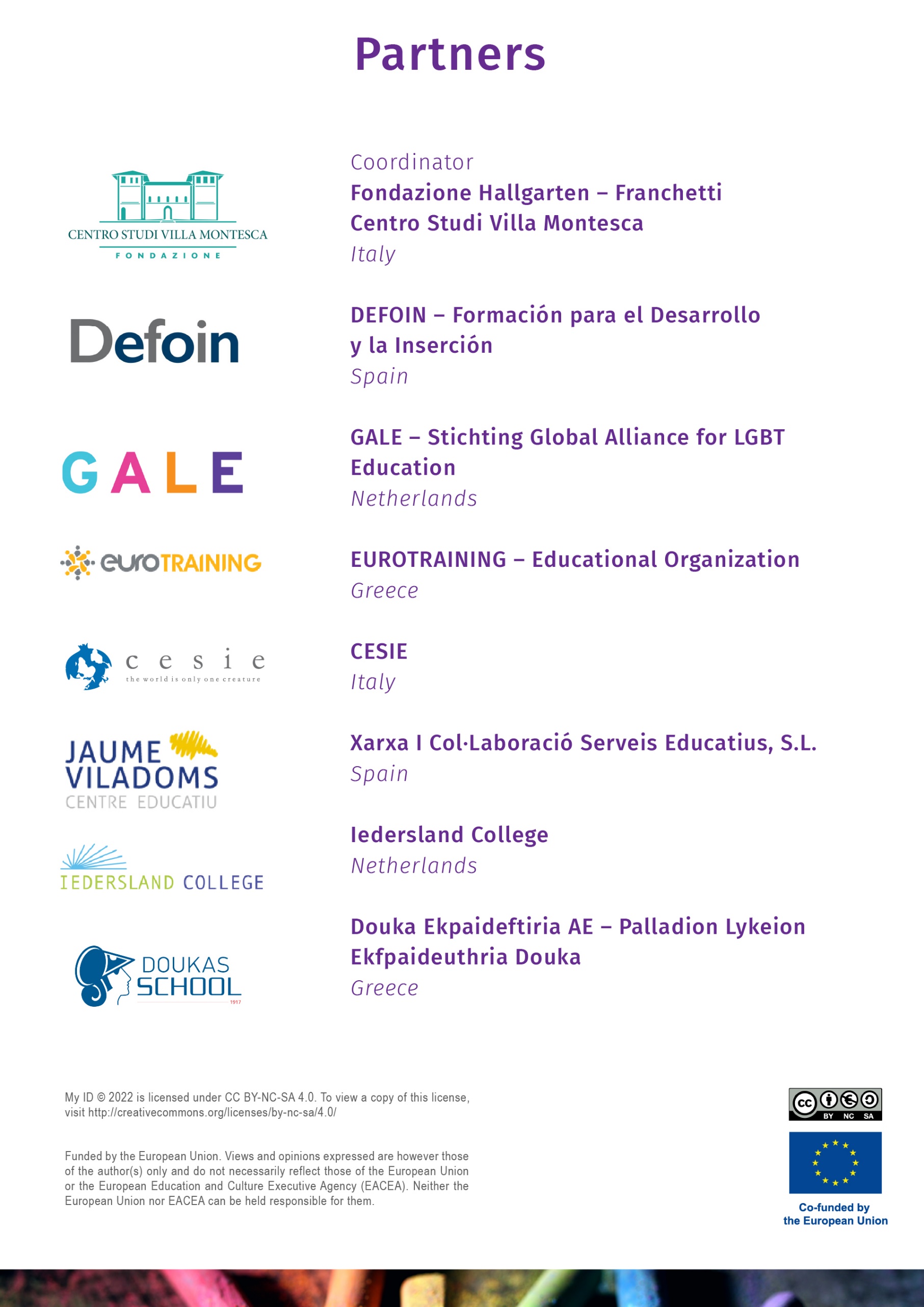 